WVU Volleyball High School FormWEST VIRGINIA vs.  ____(Date/Time) __________WVU ColiseumTo receive FREE admission to the match for your high school team and coaching staff please include the first and last names of all team members and coaches. Each team and their coach must check in at the Coliseum Ticket Window to receive the complimentary admission.  Applications must be received two days prior to the game.Team Name: Return form to WVU Athletics by…			Head Coach: Fax: (304) 293-4105					Asst. Coach: Email: etmcclafferty@mail.wvu.edu			E-Mail:  Mail: 							Phone Number: Attn: High School Volleyball Night			Address: WVU Athletic Marketing				City: PO Box 0877						State: Morgantown, WV 26507-0877			Zip: **Please contact Erin McClafferty, Assistant Director of Athletics Marketing with any questions at (304) 293-9907 Signature of Coach upon Receiving Tickets at Coliseum: 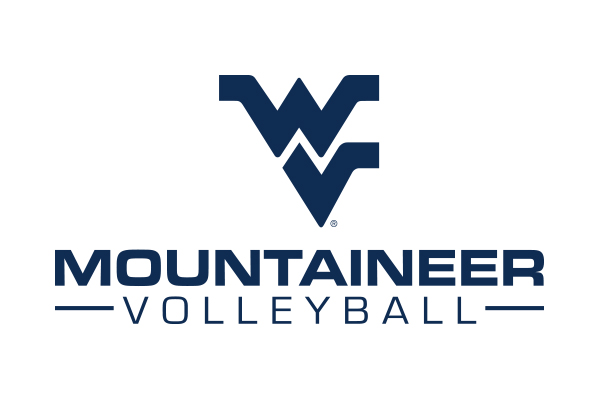 Day	Date	Opponent	TimeFriday	Aug. 25	Delaware  	7:00 p.m.Saturday	Aug. 26	UT Martin	12:30 p.m.Saturday	Aug. 26	Penn State	7:00 p.m.Wednesday	Sept. 20	TCU		6:00 p.m.Saturday	Sept. 23	Texas		1:00 p.m.Wednesday	Oct. 4	Kansas		6:00 p.m.Friday	Oct. 13	Oklahoma	6:00 p.m.Saturday	Oct. 21	Kansas State	1:00 p.m.Tuesday	Oct. 31	Robert Morris	6:00 p.m.Wednesday	Nov. 8	Iowa State	6:00 p.m.Saturday 	Nov. 11	Texas Tech	1:00 p.m.Sunday	Nov. 19	Baylor		1:00 p.m.PlayerGuest1.2.3.4.5.6.7.8.9.10.11.12.13.14.15.